NEWS RELEASE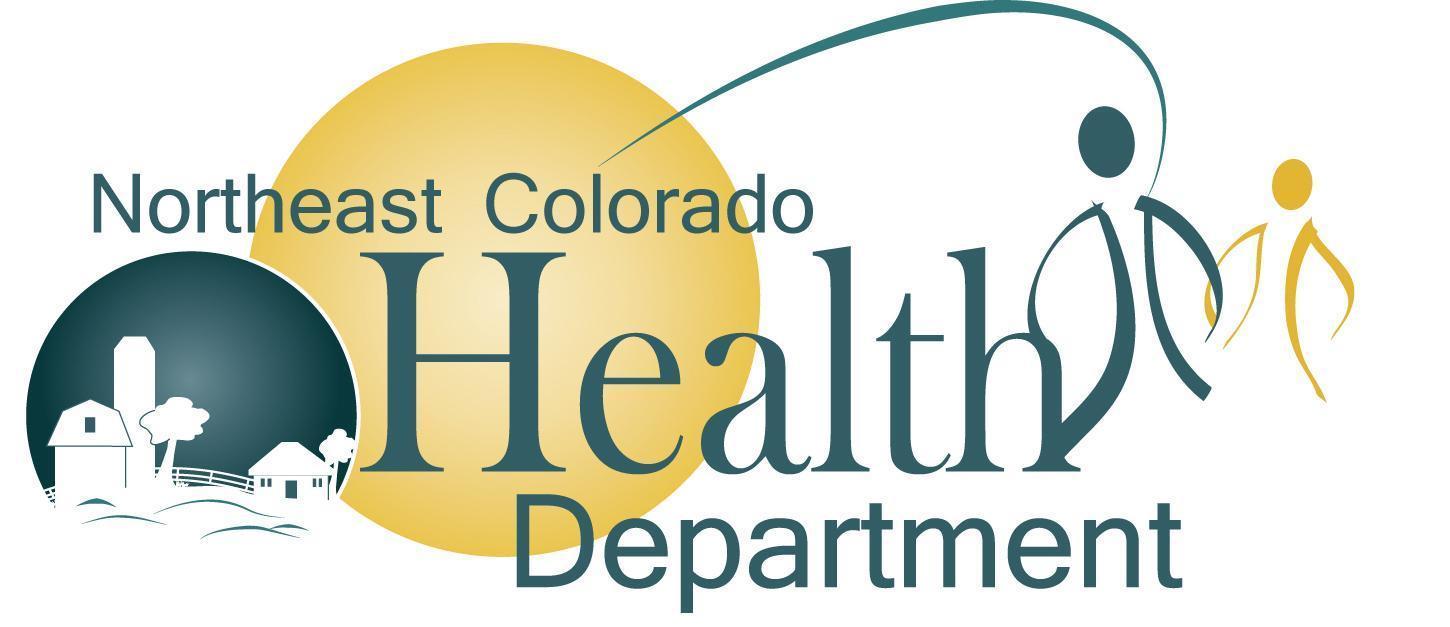 Kylee HarlessPublic Health Communication Specialist(970) 522-3741 x1246kyleeh@nchd.org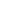 Septiembre 21, 2020,INFORMACIÓN INMEDIATANuevo tablero COVID-19Sterling, Colo. - 21 de septiembre de 2020: El Departamento de Salud del noreste de Colorado desea invitarlo a ver nuestro nuevo panel de datos COVID-19. Este nuevo panel ha estado en proceso durante varios meses. El tablero de COVID-19 ha sido desarrollado por un equipo interno del NCHD, que consta de un analista de datos, un epidemiólogo y un consultor externo.El objetivo del proyecto del panel de control COVID-19 es hacer que los datos de COVID-19 sean lo más accesibles posible. NCHD creó el panel para garantizar que nuestros residentes puedan encontrar rápidamente la información más actualizada sobre el impacto de COVID-19 en nuestras comunidades.El tablero de COVID-19 tiene dos páginas interactivas; la primera página mostrará datos sobre recuentos diarios de casos de COVID-19, hospitalizaciones y datos de muerte relacionados para nuestro distrito de salud de 6 condados, incluidos los condados de Logan, Morgan, Phillips, Sedgwick, Washington y Yuma. Todos los gráficos se pueden filtrar para ver los casos notificados recientemente, los casos acumulados y el número de casos por cada 100.000 personas. Casos por 100k proporciona un número estandarizado que se puede utilizar para comparar casos entre diferentes poblaciones. Dado que las poblaciones de nuestro condado son mucho menos de 100,000 personas, las tasas siempre se inflan cuando se comparan con poblaciones más grandes.La segunda página tiene una función de mapa del condado interactivo que muestra recuentos detallados de casos, casos activos y datos de pruebas para condados individuales por diferentes períodos de tiempo de los últimos 7 días, 14 días, 30 días o desde el inicio de COVID-19. También hay una opción de filtro para excluir casos de encarcelados o ver datos de casos para la población total del condado. Todas las métricas de datos en esta página se alinean con el panel de control COVID-19 Dial del Departamento de Salud Pública y Medio Ambiente de Colorado (CDPHE).El nuevo tablero de COVID-19 está programado para entrar en funcionamiento el lunes 21 de septiembre a las 4 p.m. y reemplazará el Informe resumido diario de COVID-19 en nuestro sitio web. Los datos se actualizarán de lunes a viernes alrededor de las 4 p.m. Los datos se pueden ver en todo tipo de dispositivos, incluidos ordenadores y teléfonos inteligentes.Si encuentra alguna discrepancia o tiene un comentario que le gustaría compartir, hay un botón de retroalimentación y lo llevará a un formulario que puede completar y compartir sus pensamientos con nosotros.Para encontrar el tablero, vaya a www.nchd.org. Pase el cursor sobre el botón COVID-19 que se encuentra en el menú superior y haga clic en Datos de COVID-19.# # #